Federazione italiana sport invernali		Comitato veneto FISI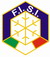 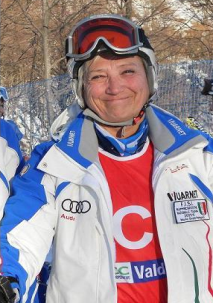 PROGRAMMA GARE NAZIONALE MASTER XA002 + XA003CAMPIONATO SCI CLUB MARZOTTO asdVALEVOLE  PER  PREALPI’S   CUP (coppa delle provincie) Regolamento Vedi SITO www.sciclubmarzotto.it (Migliori DUE classificati per provincia “A” – “B” – “C” – “S/f” – “S/m”)SOLDA ALL’ORTES Pista MADRICCIO (Pista 2)VENERDI’  21/11/2014  n.2 GS : ore   10,00    XA002 GS - L1C_MAS_N	ore 11,30     XA003 GS - L1C_MAS_NIl Presidente (PELA’ FLAVIANO)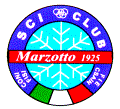    VI39  www.sciclubmarzotto.it cell: 320.15.10.154 E-mail: paololora@gmail.comPresidente Pelà Flaviano cell. 335.52.75.704Società organizzatriceCOLLABORAZIONE  S.c.Marzotto asd VI39 Viale G.Carducci,3 - 36078 Valdagno (VI)     http://www.silcaffe.it/Redoro.html   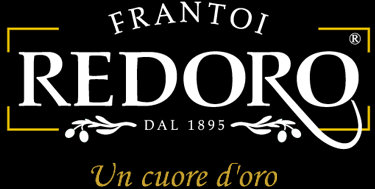 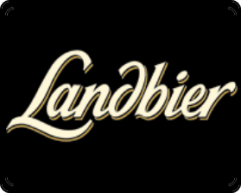   Con la collaborazione Impianti SOLDA S.P.A.ISCRIZIONI :PREFERIBILE       E-mail  FAX    On-line per il Veneto   paololora@gmail.com               0473_613184  CEVEDALE       (0445-410875 presidente Sc.)Partecipazione ammessaV.Agenda dello sciatore MASTER A+B+C+ SENIOR/GIOVANI m/fChiusura iscrizioni Giovedì 20 novembre 2014 Ore 11,00Quota di iscrizione €   15,00 atleta/gara (di cui € 1,00 sarà devoluto dallo Sc. Marzotto a favore di A.I.R.C. Ass. Italiana per  sul Cancro sostenuta da MARIUCCIA)Tassa reclami€ 50,00UFFICIO GARERIUNIONE DI GIURIADistribuzione pettoraliHOTEL CEVEDALE SOLDA HOTEL CEVEDALE dalle ore 16,30 di giovedì 20/11/2014VENERDI’  21/11/2014    dalle ore 8.15 = CHALET MADRICCIOPremiazioniDelle due gare: 1/2 ora dal TERMINE 2° GARA  TERRAZZA CHALET MADRICCIO Sistemazioni AlberghiereHOTEL CEVEDALE SOLDA                    Sig. ORTLER HERMANN TEL. 0473-613013 FAX. 0473-613184 MAIL: info@hotel-cevedale.com        SITO: www.hotel-cevedale.com